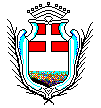 Comune di OristanoSettore Programmazione e Gestione delle Risorse BANDO DI GARACOMUNITARIA CON PROCEDURA APERTA, TELEMATICA PER L’AFFIDAMENTO DEI“SERVIZI ASSICURATIVI DEL COMUNE DI ORISTANO”CPV 66510000-8 – Codice NUTS ITG28- Amministrazione appaltanteComune di Oristano – Settore Programmazione, Gestione delle Risorse Piazza	Eleonora n.44	    –	09170	Oristano	tel.	0783	7911,	Pec istituzionale@pec.comune.oristano.it ,   sito internet: www.comune.oristano.it.- Procedura di garaProcedura aperta, telematica, con il criterio del prezzo più basso, ai sensi dell’art. 95 comma 4 del D.lgs. 50/2016.– Oggetto del servizioAffidamento   dei   sotto   elencati   servizi   assicurativi, suddivisi   in   5   lotti, da   aggiudicarsi singolarmente:l concorrenti potranno formulare offerta per uno, due, tre , quattro o tutti e cinque i lotti.- Luogo di esecuzioneIl luogo di esecuzione della prestazione contrattuale sarà presso le sedi dell’Amministrazione Aggiudicatrice e, per quanto attiene alla validità territoriale del contratto (polizza), si rimanda a quanto espressamente previsto nei Capitolati Speciali di polizza e nei relativi allegati.- Durata dell'appaltoLa durata dell’appalto (escluse eventuali opzioni) è stabilita in anni 3 con decorrenza dalle ore 24:00 del 30/10/2021 e scadenza alle ore 24:00 del 30/10/2024 e comunque dalla data di effettiva consegna del servizio. E’ prevista l’opzione di proroga tecnica ai sensi dell’art. 106, comma 11 del Codice.– Importo complessivo a base di garaGli importi annuali e posti a base di gara per i singoli lotti, sono quelli indicati al precedente punto 3.Il valore lordo complessivo dei 5 contratti assicurativi ammonta, comprensivo di c.d. proroga tecnica ad €. 792.750,00Non sono ammesse offerte pari o in aumento.– Requisiti di partecipazioneSono esclusi dalla gara gli operatori economici per i quali sussistono cause di esclusione di cui all’art. 80 del Codice.Sono comunque esclusi gli operatori economici che abbiano affidato servizi in violazione dell’art. 53, comma 16-ter, del d.lgs. del 2001 n. 165.La mancata accettazione delle clausole contenute nel Patto di integrità del Comune di Oristano costituisce causa di esclusione dalla gara, ai sensi dell’art. 1, comma 17 della l. 6 novembre 2012, n. 190.La partecipazione alla gara è riservata a pena di esclusione alle Direzioni delle Compagnie Assicurative autorizzate all’Esercizio dell’attività assicurativa sul territorio nazionale, le gestioni in economia (Gerenze) e le Rappresentanze Generali delle Compagnie Estere, essendo preclusa la presentazione dell’Offerta da parte di Agenzia/Intermediari di assicurazione, così come la gestione del 100% del contratto. A pena di esclusione, l’accesso alla piattaforma telematica deve essere effettuato per il tramite di credenziali della Direzione e non per il tramite di Agenzie o altri operatori.A pena di esclusione è fatto divieto di cedere quote del rischio in coassicurazione ad una o più Agenzie della Compagnia in caso di aggiudicazione del servizio in favore della Direzione o Gerenza o Rappresentanza per l’Italia dovrà essere precisato in sede di contratto assicurativo che il rischio è detenuto e gestito al 100% dalla Direzione, Gerenza o Rappresentanza. A pena di esclusione, ai sensi dell’Art 35 del regolamento IVASS n.41 del 02/08/2018 è fatto divieto di partecipazione, ed in caso di aggiudicazione alle Compagnie, di far gestire i contratti assicurativi da parte di soggetti iscritti alla sezione B del RUI presso IVASS, anche in qualità di coverholder e/o Corrispondenti.A pena di esclusione è fatto divieto di partecipazione e gestione del contratto a società in nome e per conto di una Compagnia Assicurativa che presentino una ragione sociale ed una P.IVA diversa da quella della Compagnia.A pena di esclusione è fatto divieto di cedere quote del rischio in coassicurazione ad una o più Agenzie della Compagnia in caso di aggiudicazione del servizio in favore della Direzione o Gerenza o Rappresentanza per l’Italia.Avvalendosi di una piattaforma telematica per espletamento della presente procedura è fatto divieto a pena di esclusione di caricare l’offerta da parte di Agenzie con procura essendo riservata alle Direzioni, Gerenze e Rappresentanze per l’Italia ragion per cui l’accesso dovrà essere effettuato con le credenziali della Compagnia e non dell’Agenzia.I soggetti con sede in stati diversi dall’Italia sono ammessi a partecipare alle condizioni e con le modalità previste agli artt. 23, 24 e 28 del D.lgs. 209/2005, mediante la produzione di documentazione equipollente, secondo le normative vigenti nei rispettivi Paesi, purché sussistano le condizioni richieste dalla vigente normativa per l’esercizio dell’attività assicurativa in regime di libertà di stabilimento o in regime di libera prestazione di servizi nel territorio della Stato italiano ed in possesso dei prescritti requisiti minimi di partecipazione.Requisiti speciali e mezzi di prova come da art.7 del Disciplinare – CauzioneLe offerte devono essere corredate da una cauzione provvisoria (una per ogni lotto cui si intende partecipare), pari al 2% dell’importo a base d’asta del lotto pertinente, costituita a favore del Comune di Oristano mediante una delle modalità di cui all’art. 93 del D.Lgs.50/2016, come meglio indicate all’art. 10 del Disciplinare di gara.L’aggiudicatario sarà obbligato a costituire una cauzione definitiva, nella misura e nei modi previsti dall’art. 103 del D. Lgs. 50/2016.- Contribuzione partecipazione gara La contribuzione è dovuta ai sensi dell'art. 1 commi 65 e 67 della Legge 23.12.2005 n. 266. I concorrenti effettuano, a pena di esclusione, il pagamento del contributo previsto dalla legge in favore dell’Autorità Nazionale Anticorruzione per un importo pari a:€ 70,00 per la partecipazione al Lotto 1 “Responsabilità Civile verso Terzi” CIG  877986911B€ 20,00 per la partecipazione al Lotto 2 “ALL RISKS” Patrimonio CIG  8779901B80con le modalità di cui alla delibera ANAC n. 1121 del 29 dicembre 2020 pubblicata sul sito dell’ANAC nella sezione “contributi in sede di gara” e allegano la ricevuta ai documenti di gara.– Clausola BrokerPer la gestione ed esecuzione delle polizze assicurative, la Stazione Appaltante dichiara di avvalersi del servizio di brokeraggio assicurativo, ai sensi del D.Lgs. 209/2005, della BROKERERITALY Consulting Srl - Sede Legale via Aureliana 53 – 00187 Roma. Tutti i rapporti inerenti i contratti oggetto della presente gara saranno gestiti, per conto della Stazione Appaltante dal broker. Si rinvia alla “Clausola broker” contenuta in ciascun Capitolato di polizza.12 - Raggruppamento di impreseSono ammessi alla gara anche concorrenti appositamente e temporaneamente raggruppati, ai sensi degli artt. 45 e 48 del D.Lgs. n°50/2016.13 - Termine di validità dell’offertaGli offerenti resteranno vincolati alla propria offerta per 180 giorni a partire dal giorno successivo al termine di presentazione delle offerte. Trascorso tale termine, gli offerenti avranno facoltà di svincolarsi dalla propria offerta.- Indirizzo dove prendere visione della documentazioneIl Capitolato tecnico (relativi ai 5 distinti lotti), il Disciplinare di gara e tuttu i Modelli di partecipazione alla gara (ai quali è necessario far riferimento per la presentazione dell’offerta), sono messi a disposizione dei concorrenti, con accesso libero, diretto  ed incondizionato, presso il sito internet del Comune di Oristano all’indirizzo: www.comune.oristano.it nella sezione Amministrazione Trasparente/bandi di gara e contratti/atti delle amministrazioni aggiudicatrici e degli enti aggiudicatori distintamente per ogni procedura/avvisi e bandi oppure  al seguente  link : https://trasparenza.comune.oristano.it/L190/?idSezione=69103&id=&sort=&activePage=&search= - Termine ultimo per la ricezione delle offerteLa documentazione di gara, a pena di esclusione, dovrà essere presentata utilizzando le funzionalità della piattaforma telematica di negoziazione e-procurament “SARDEGNA-CAT” e non oltre le ore 12,00 del giorno 22.08.2021.L’offerta dovrà essere presentata con le modalità indicate nel “Disciplinare di gara”.– Data, luogo e ora di svolgimento garaLa prima seduta pubblica avrà luogo il giorno 24.08.2021 alle ore 09:30 presso la sede del Comune di Oristano.Stante l’emergenza sanitaria in atto e visti i vigenti provvedimenti normativi adottati per limitare la diffusione del virus Covid-19, gli operatori economici non potranno presenziare fisicamente alle sedute di gara pubbliche ma la pubblicità, regolarità, trasparenza ed integrità delle stesse sarà garantita dall’utilizzo della piattaforma telematica di negoziazione “Sardegna-Cat” all’interno della quale vengono tracciate tutte le operazioni compiute da Seggio e /o Commissione di gara; gli operatori economici verranno edotti ed aggiornati sullo svolgimento ed andamento della procedura tramite la suddetta piattaforma. Sarà cura della Stazione Appaltante comunicare e pubblicare il Link per la partecipazione degli operatori economici.La suddetta prima seduta pubblica, se necessario, sarà aggiornata ad altra ora o a giorni successivi, nel luogo, nella data e negli orari che saranno comunicati a mezzo avviso pubblicato nel sito istituzionale del Comune di Oristano sezione Amministrazione trasparente tra gli atti di gara e tramite comunicato su SardegnaCat, almeno un giorno prima della data fissata.- Altre indicazioniLe modalità di compilazione e di presentazione dell'offerta e della documentazione da allegare a corredo, sono specificate nel "Disciplinare di gara" e negli uniti "Modelli" ai quali è necessario far riferimento.– Regole applicabili alle comunicazioniAi sensi dell’art. 76, comma 6 del Codice, i concorrenti sono tenuti ad indicare, in sede di offerta, l’indirizzo PEC o, solo per i concorrenti aventi sede in altri Stati membri, l’indirizzo di posta elettronica, da utilizzare ai fini delle comunicazioni di cui all’art. 76.Tutte le comunicazioni ai sensi dell'art.76 del Codice, tra stazione appaltante e operatori economici si intendono validamente ed efficacemente effettuate qualora rese all’indirizzo https://www.sardegnacat.it, come meglio specificato all'art. 2 del Disciplinare di gara (Comunicazioni) e pertanto l’operatore economico è tenuto ad effettuare la registrazione sulla piattaforma CAT o aggiornamento della stessa registrazione con posta elettronica certificata in luogo dell'indirizzo mail. - Pubblicazione bandoAi sensi dell'art.74 del Codice, il bando integrale e la documentazione sono consultabili con accesso gratuito, illimitato e diretto presso il sito internet: www.comune.oristano.it nella sezione Amministrazione Trasparente / Bandi di gara e contratti / Atti delle amministrazioni aggiudicatrici e degli enti aggiudicatori distintamente per ogni procedura / Avvisi e bandi, oltre che:G.U.U.E. – Gazzetta Ufficiale Unione Europea, G.U.R.I. -Gazzetta Ufficiale Repubblica Italiana - V Serie speciale, n. 2 quotidiani a diffusione nazionale , IL Messaggero ed. nazionale, La Notizia ed. nazionale,n. 2 quotidiani a diffusione locale Il Corriere dello Sport ed. regionale, Il Giornale ribattuta Sardegna,Sito internet del Ministero Infrastrutture e Trasporti (M.I.T.) dell’Osservatorio LL.PP., Sito Internet della Regione Autonoma della Sardegna;- Responsabile del procedimento Responsabile Unico del procedimento (RUP) ai sensi dell’art.31 del Codice è la Dott.ssa Maria Rimedia Chergia -  Dirigente del Settore Programmazione e Gestione delle Risorse del Comune di Oristano.Il Dirigente del Settore Programmazione e Gestione delle Risorse - Dr.ssa Maria Rimedia Chergia -LottoDescrizione PolizzaImporto annuale Importo triennale c/proroga tecnicaC.I.G.1RESPONSABILITÀ CIVILE VERSO TERZI € 145.000,00€ 507.500,00877986911B2“ALL RISKS” PATRIMONIO€ 50.000,00€ 175.000,008779901B803INFORTUNI€ 2.500,00€ 8.750,0087799704734RC  PATRIMONIALE € 4.000,00€ 14.000,008779980CB15RCA LIBRO MATRICOLA € 25.000,00€ 87.500,008780077CBDIMPORTO TOTALE A BASE DI GARA€ 226.500,00€ 792.750,00